 О назначении лица  ответственного за своевременное обустройство мест накопления и вывоз ТКО   на территории Бичурга- Баишевского сельского поселения Шемуршинскогорайона Чувашской Республики		Во исполнение решений  Координационного совещания при Главе Чувашской Республики по обеспечению правопорядка  в Чувашской Республике, утвержденных  распоряжением  Главы Чувашской Республики от 08.08.2019 г  № 318-рг ответственность  за  своевременное обустройство мест накопления и вывоз ТКО   на территории Бичурга-Баишевского сельского поселения  Шемуршинского района Чувашской Республики возлагаю на себя.     И.о главы администрации  Бичурга – Баишевского    сельского     поселения Шемуршинского района     Чувашской Республики                                                                        Л.В.ДрагуноваЧЁВАШ РЕСПУБЛИКИ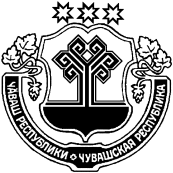 ШЁМЁРШЁ РАЙОН,ЧУВАШСКАЯ РЕСПУБЛИКА ШЕМУРШИНСКИЙ РАЙОН ПЁЧЁРЛЁ ПАШЪЕЛ ЯЛ ПОСЕЛЕНИЙ,Н АДМИНИСТРАЦИЙ, ХУШУ    03	    02     2020    № 4Пёчёрлё Пашъел ял.АДМИНИСТРАЦИЯ БИЧУРГА-БАИШЕВСКОГОСЕЛЬСКОГО ПОСЕЛЕНИЯ РАСПОРЯЖЕНИЕ	03	       02      2020    № 4село Бичурга-Баишево